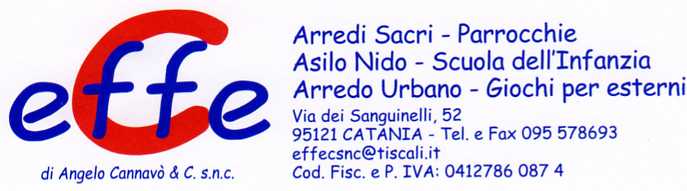 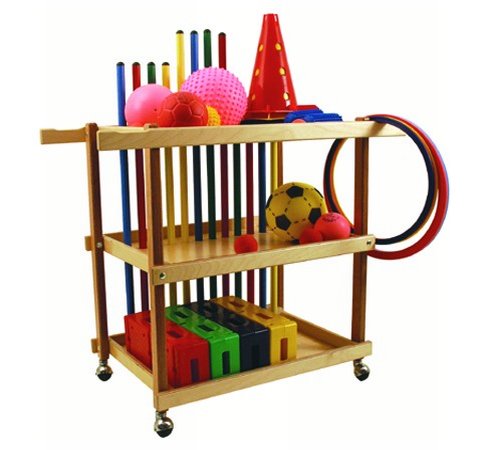 Descrizione:Carrello psicomtotricità attrezzato, realizzato inmultistrato di faggio, su rotelle, con kit completo dicerchi, birilli, blocchetti ed aste, palloni e bocce, incolori misti e vivaci, il tutto per creare percorsi ecompiere esercizi psicomotori.Tipi di scuola: maternaCategoria: AccessoriCodice: CA0101X